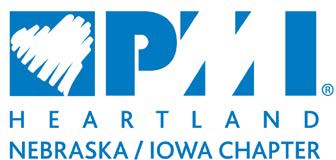 One-to-One Mentoring ProgramMentoring Application ChecklistPrior to starting your mentoring program, please make sure that you have checked all of the following. All items with “**” mean that it can be found on the PMI-Heartland Nebraska / Iowa Chapter website http://www.pmiheartland.org/For Mentees: Assure your current PMI Heartland Nebraska / Iowa Chapter dues are paidObtain and read “Mentoring Program Guidelines” **Obtain and read the “FAQ’s” **  Obtain and fill out the “Mentee Application” **Read, and sign the “Mentee Contract” form ** included in the Mentee applicationEmail completed application to mentor@pmiheartland.orgEmail current resume to mentor@pmiheartland.orgFor Mentors: Assure your current PMI Heartland Nebraska / Iowa Chapter dues are paidObtain and read “Mentoring Program Guidelines” **Obtain and read the “FAQ’s” ** Obtain and fill out the “Mentor Application” **Read, and sign the “Mentor Contract” form ** included in the Mentor applicationEmail completed application to mentor@pmiheartland.orgEmail current resume to mentor@pmiheartland.org